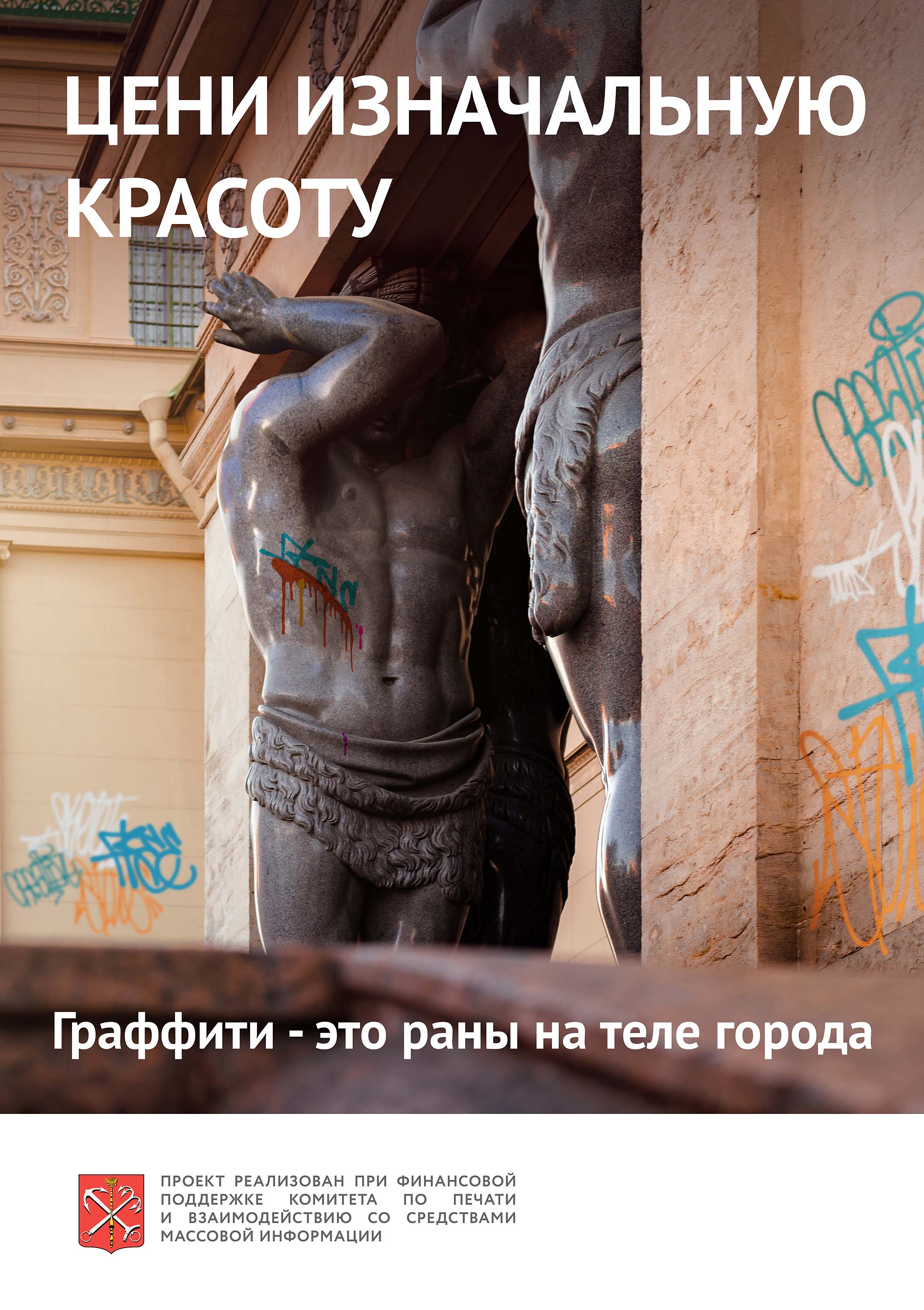 ПОСМОТРИТЕ СОЦИАЛЬНЫЙ РОЛИК ПО ссылке